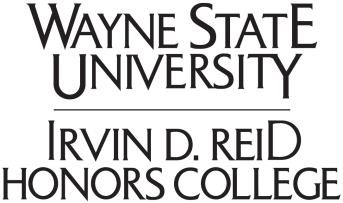 HON 3000 Fulfilling Field Learning with Independent Internship/Co-Op/Practicum  An internship, co-op, or practicum can be a valuable experience. As such, the Honors College encourages students to secure positions related to their field. When a student has an independent internship/co-op/practicum, there are two ways to seek Honors credit and meet the HON 3000 Field Learning Requirement. First, a student may link the position to a current course. The course must be one wherein the stated course outcomes relate to the position. Students will use this form to request Honors credit for the course and for the position to meet the Field Learning Requirement. Secondly, when students are unable to link the position to a current course, they may seek Honors Directed Study (HON 4990) to meet the Field Learning Requirement. In these instances, students identify a faculty member to oversee the position.Use this Proposal form to propose your Independent Internship/Co-Op/Practicum. Please note students must complete at least applied 25 hours, as well as a reflective assignment connecting the work to the academic content of the currently enrolled class. The student is responsible for coordinating all of the criteria for a co-op/internship/practicum class and the additional Honors assignment to fulfill the Field Learning requirement. If the course is not paired with a current class, the student is also responsible for securing an appropriate faculty member to oversee and assess the internship/co-op/practicum and provide grade information for the 1-credit HON 4990 for which the student would register.When planning to complete Field Learning, be sure to register for HON 3000. This is not a seated course and is a zero (0) credit course for which students earn satisfactory (S) or unsatisfactory (U) grades.  It is paired with an approved course in the same semester.  Earning a B or better (3.00) in both the course and on the Honors assignment/project will result in an S (“Satisfactory”) for HON 3000.  Regardless of whether the paired class is an Honors section or not, it will count as Honors credit towards the 28-credit University Honors requirement. Tips for proposing an Independent Co-Op/Internship/Practicum project: Make sure that the position and your function is stated clearly in your proposal.Be specific in your proposal about the academic component of your project.  If you are writing a paper, please state how many pages it is going to be.  If you are doing a presentation, please state topic, intended audience, and length. Getting all of the details set with your professor can take time, so start conversation at the beginning of the semester so that you can turn in your paperwork by the due date. If you or your professor has any questions, please have them contact honors@wayne.edu and an Honors Academic Advisor will be able to assist. Independent Co-Op/Internship/Practicum proposals are subject to review by the Honors College in order to register for HON 3000.HON 3000 PROPOSAL FORM  Independent Co-Op/Internship/Practicum  Winter 2021 Deadline: February 5, 2021 Course: Dept: _________No:____________ Term: ____________________ Instructor-Student AgreementI agree to the Proposal as outlined on page one. I understand that the arrangement may be altered or cancelled during the course of the semester with the consent of all parties involved (instructor, student, and Honors College representative). Student:					  Faculty Member: 			       		Banner ID:					  E-mail: 						Email: 						  Phone: 						Phone: 					  Signature:						                             Faculty Title: 						NOTE: Due to online programming – a forwarded email or screenshot of dialog with your instructor is also acceptable.                        Co-Op/Practicum/Internship Partner Place of service: 											 Address:															Street					City			Zip CodeNumber of Hours Planned (25 minimum per semester) __________________________________Contact Person with Phone Number: ________________________________________________Signature of Contact Person: ______________________________________________________Checklist (completed by Honors student): Must have a 3.3 cumulative GPA  Check the ‘Title’ of your Professor (See Item #1 on the Tips page)  Attach course syllabus (not needed for HON HON 4990 courses)  Include typed proposal identifying the type of work being performed and how this is being academically linked to the coursework in the identified course. Students will produce a gradable assignment. This is often a reflective component (paper, presentation, blog, etc.) MAX 3 PARAGRAPHS  Sign form and obtain Professor’s signature. If using a part-time faculty member, the co-signature of the Department Chair will also be needed. GTAs and GRAs not permitted. Submit form, syllabus, and proposal to honors@wayne.edu by the due date on the form.  Late forms not be accepted unless extension requested before the due date.  Complete the Hours Verification Form and submit by the end of the semester Signature of Approval from Honors Adm.:______________________________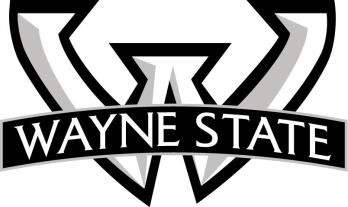 HON 3000 Co-Op/Internship/Practicum Hours Verification Form Student Name: ____________________________  9 Digit WSU ID# ______________________ Organization Name: ____________________________________________________________ Contact Phone: _________________________ Contact Email: __________________________ Description, Location, Date, Time, of Co-Op/Internship/Practicum: __________________________________________________________________________ __________________________________________________________________________ __________________________________________________________________________ __________________________________________________________________________ __________________________________________________________________________ __________________________________________________________________________ Number of Hours Completed: __________ Supervisor Signature: _____________________________________ Date: _________________ Supervisor Name Printed: ______________________________________________ Student Signature: _______________________________________ Date: __________________ FOR OFFICE USE ONLY: Date Received: _______________ Initials: _______________ Faculty Signature: _________________________________________________ Date: _______________________ Tips for proposing an Independent Honors project: CHECK THE TITLE OF YOUR FACULTY.  In order to check the ‘Title” of your faculty to see if they are full time or part time please use the following steps. Go to www.wayne.edu Use the search tool and enter in the name of the Professor in question and click the ‘people’ option Click on the name of the Professor in the list of names that generates The ‘Title’ of the faculty is what you need to see.   If the ‘Title’ matches any of the categories listed on the Proposal form, then they are considered a full-time faculty and you would check the corresponding box If the “Title’ states PT UTF, then they are a part-time faculty and you would need to get the co-signature of the department chair before you submit your forms If the ‘Title’ states Graduate Teaching Assistant or Graduate Research Assistant, then this professor is not eligible to oversee Honors work and you would not be able to use this class for the Field Learning requirement. Make sure that the work is directly linked to the learning outcomes of the course being used. Make sure to state this connection clearly in your proposal Be specific in your proposal about the academic/gradable component of your project.  If you are writing a paper, please state how many pages it is going to be.  If you are doing a presentation, please state what it is on, who it is for, and how long it is going to be. Getting all of the details set with your professor can take some time, so start this conversation at the beginning of the semester so that you can turn in your paperwork by the due date. If you or your professor has any questions, please have them contact honors@wayne.edu and an Honors Academic Advisor will be able to assist.   Date received: Entered into Spreadsheet:  GPA Confirmation: Date of Requested Revision: Evaluation: 